Приложение 13ак Положению об особенностях выдвижения и регистрации кандидатов на местных выборах,утвержденному постановлением ЦИК № 1103 от 21.06.2023,изменен постановлением ЦИК № 1202 от 30.08.2023Образец постановления о заявлении о регистрации списка кандидатов в советникиМестные выборы от _____ _______________ 20____ г.ПОСТАНОВЛЕНИЕо заявлении о регистрации списка кандидатов в советники_________________________________________________________________ совета,(название села (коммуны), города, муниципия, района, АТО Гагаузия)выдвинутого _____________________________________________________________ ,           (название политической партии или избирательного блока)и об утверждении представителя в Окружном избирательном совете ______________________ № ____от ___ _____________ 20____ г.                                                                                                                  № ___	В окружной избирательный совет ________________________________ № _____ _________________ года, _____________________________________________________                                                                                                                     (компетентный орган)_________________________________________________ подал заявление о регистрации        (название политической партии или избирательного блока)списка кандидатов на местных выборах от ____________________ года в советники городского/муниципального/сельского/коммунального совета _____________________ района/муниципия _____________ вместе со следующими приобщенными к нему документами:a) постановление/решение, подтвержденное протоколом или, по обстоятельствам, выдержкой из протокола, заседания центрального или территориального органа политической партии или избирательного блока по выдвижению списка кандидатов в советники местного совета;b) список кандидатов в советники местного совета ______________________, на румынском языке, на бумажном носителе и в электронном виде;c) биографические данные кандидатов;d) заявления кандидатов о согласии баллотироваться в местные советники;e) декларации об имуществе и личных интересах за год, предшествующий году местных выборов;f) декларация под собственную ответственность в соответствии с п. f) ч. (1) ст. 68 Избирательного кодекса № 325/2022;g) заявления о приостановлении деятельности в занимаемой должности с момента начала избирательной кампании и на весь ее период – для лиц, подпадающих под действие ч. (3) ст. 16 Избирательного кодекса № 325/2022;h) копии удостоверений личности кандидатов;i) заявление о назначении представителя в окружном избирательном совете.В качестве представителя в окружном избирательном совете был(-а) выдвинут(-а) г-н/г-жа ________________________.Представленные материалы были проверены и соответствуют требованиям Избирательного кодекса.	На основании ст. 63, 68, 69, 162 и 163 Избирательного кодекса № 325/2022 Окружной избирательный совет ______________________ № ____ ПОСТАНОВЛЯЕТ:Зарегистрировать список кандидатов в советники __________________________                                                                                                                                 (название местного совета)совета по списку _____________________________________________________________                                  (название политической партии / избирательного блока)на местных выборах от _____________ года, согласоно приложению.2. Утвердить на избирательный период г-на/г-жу в качестве представителя в Окружном избирательном совете _______________ № ____.3. Настоящее постановление вступает в силу со дня принятия, направляется Центральной избирательной комиссии посредством окружного избирательного совета и может быть оспорено в течение 3 дней со дня принятия путем подачи предварительного заявления в вышестоящий избирательный орган (по адресу:____).ПредседательОкружного избирательного совета______________________ № _____     _______________    М.П.  ______________________             (полное название совета)                                            (подпись)                                                  (фамилия и имя)Приложениек постановлению Окружного избирательного совета ____________ № ___ от _____ _______________ 20____ г.СПИСОКкандидатов в советники _________________________________________________________ совета                                             (название села (коммуны), города, муниципия, района, АТО Гагаузия)на местных выборах от ___ ___________ 20___ года со стороны ___________________________________________________________                                                                                                                                                                      (название политической партии/избирательного блока)*Список был составлен при соблюдении 40-процентной минимальной представительской квоты для обоих полов (минимум четыре кандидата того же пола на каждые десять мест): ____ % или ____ женщин и ____ % или ____ мужчин.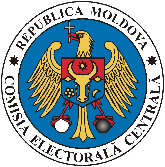 ЦЕНТРАЛЬНАЯ ИЗБИРАТЕЛЬНАЯ КОМИССИЯ РЕСПУБЛИКИ МОЛДОВАОКРУЖНОЙ ИЗБИРАТЕЛЬНЫЙ СОВЕТ_____________________________________ № ____(полное название совета)№п/пФамилияИмяПолГод рожденияМесто жительства/временного проживанияПолитическая принадлежностьПрофессияДолжностьМесто работы1234*n